Муниципальное казённое дошкольное образовательное учреждение детский сад «Северяночка»«ХОТИМ ЗДОРОВЫМИ РАСТИ»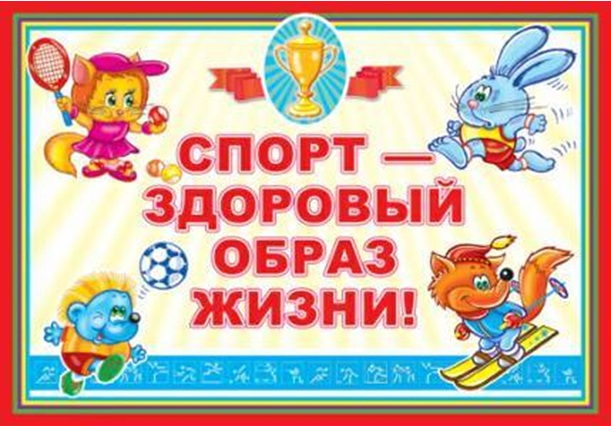 РАЗВЛЕЧЕНИЕВ РАМКАХ проведения НЕДЕЛИ ЗДОРОВЬЯ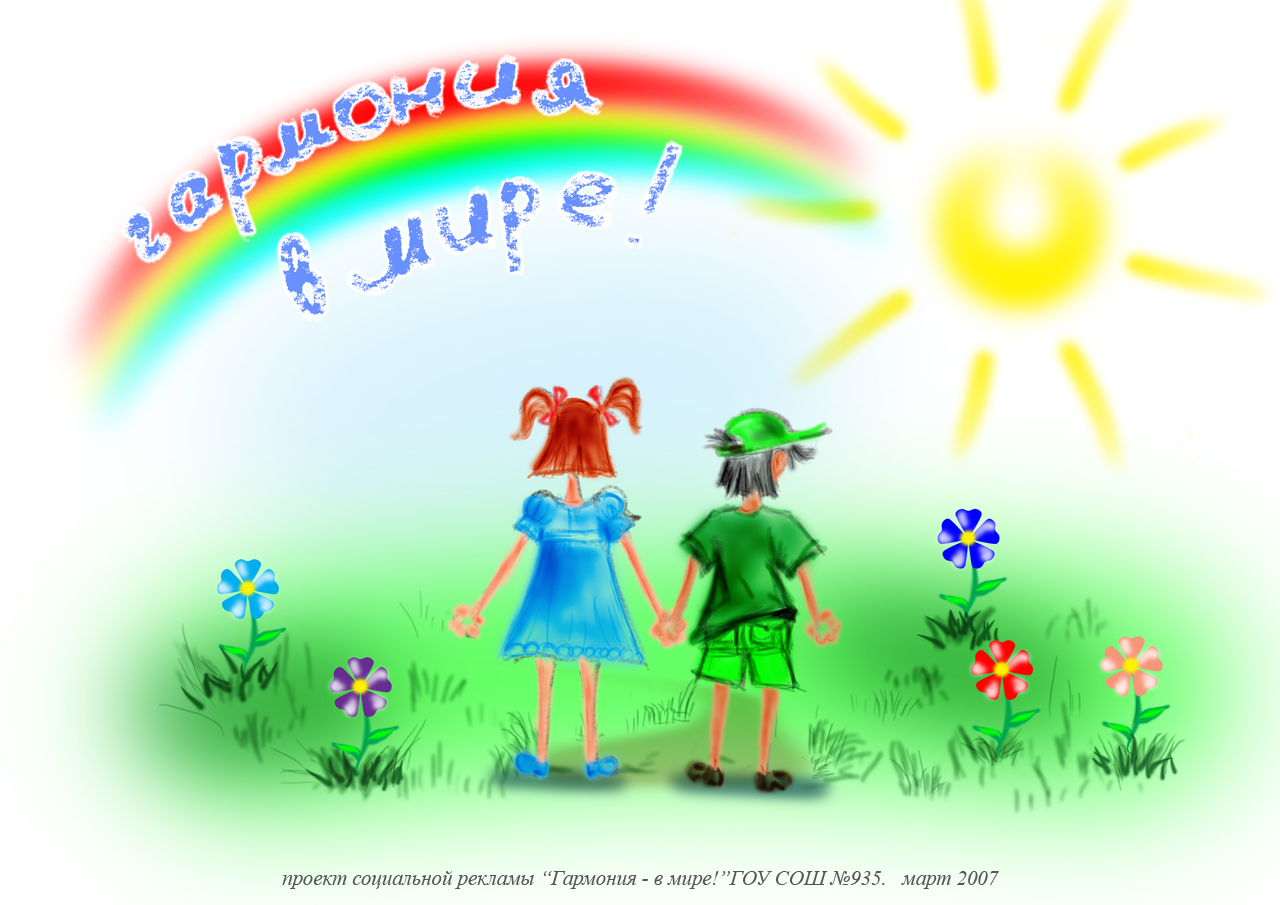 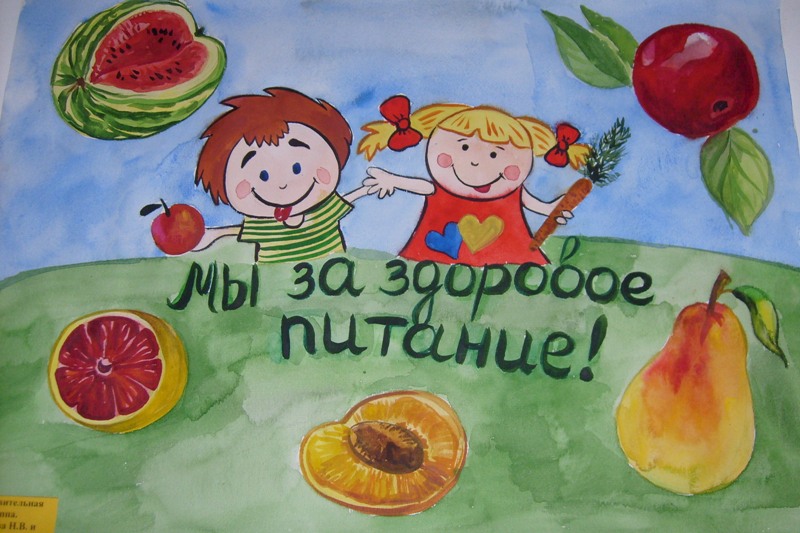 Развлечение разработал:Музыкальный руководитель Гусева С.О.с. Гыда2018 г.Цель: оздоровление ребенка-дошкольника, культивирование здорового образа жизни. Задачи:Обеспечить физического, психического и социального благополучия ребенка. Организовать взаимодействие детей и педагогов со специалистами ДОУ (музыкальный руководитель, педагог дополнительного образования – хореограф, инструктор по физической культуре, педагог – психолог, учитель – логопед, воспитатели), направленное на достижение целей здоровьесбережения в ходе развлечения.Сохранять и укреплять физическое и психическое здоровье.Создавать условия, обеспечивающие эмоциональное благополучие каждого ребенка.Повышать адаптивные возможности детского организма (активизировать защитные свойства, устойчивость к заболеваниям) .Формировать представления о здоровом образе жизни.Обеспечение:1. Наглядный материал: карточки , CD-диски с записями музыки.2. Технические средства: музыкальный центр, ноутбук.3. Раздаточный материал: обручи, мячи, пышные султанчики.4. Демонстрационный материал к играм.Методическое сопровождение:1. Сценарий развлечения.2. Картотека игр.3. Музыкальное воспитание: «Методика музыкального воспитания в детском саду» Н. Ветлугиной, «Музыкальное воспитание» О. Радыновой, Программа «ритмическая мозаика» А. Бурениной и др.«Как воспитать здорового ребенка» В. Алямовской, Программа оздоровления дошкольников «Зеленый огонек здоровья» М. Картушиной, «Дыхательная гимнастика» А. Стрельниковой, «Психогимнастика» М. Чистяковой, разработки В. Емельянова.Взрослые: ОХ и АХ – клоуны,ФЕЯ ВОЗДУХАМЕДСЕСТРАИНСТРУКТОР ПО ФИЗИЧЕСКОЙ КУЛЬТУРЕМУЗЫКАЛЬНЫЙ РУКОВОДИТЕЛЬВЕДУЩИЙ,АЙБОЛИТ – ребёнокДевочка ВИТАМИНКА – ребёнокУЧИТЕЛЬ ТАНЦЕВЗвучит музыка, дети входят в зал.Ведущий:  Здравствуйте!!! А вы знаете, какой секрет в этом слове – ЗДРАВСТВУЙТЕ?Нет? Тогда запоминайте. Говоря слово «ЗДРАВСТВУЙТЕ», мы желаем всем здоровья! Давайте-ка ещё раз все вместе пожелаем друг другу здоровья!ВСЕ ВМЕСТЕ: ЗДРАВСТВУЙТЕ!!!ЗВУЧИТ МУЗЫКА, в зал входят ОХ и АХ!ОХ: Ох-ох-ох, как я плох, всё и ноет и болит! Кто поможет, исцелит?Ведущий:  Здравствуйте! Вы кто?ОХ: - Я – ОХ, что мне ваше здравствуйте? Вы же видите, как я плох!Ведущий:  Уважаемый ОХ, а мы с детьми вам говорим ЗДРАВСТВУЙТЕ, значит, желаем вам здоровья!АХ: - ах, ах, ах! Как чудесно, как прелестно! Как здороваться полезно! ЗДРАВСТВУЙТЕ! Я – АХ!ВСЕ ВМЕСТЕ: ЗДРАВСТВУЙТЕ!Ведущий:  Здравствуйте, уважаемый АХ!ОХ: - Ох, ох, ох. Все про меня забыли, а я ведь совсем плох (канючит).Ведущий:  А я знаю, кто поможет, исцелит! Это – ДОКТОР АЙБОЛИТ!ЗВУЧИТ МУЗЫКА «Закаляйся, если хочешь быть здоров!»Входит ребёнок в костюме ДОКТОР АЙБОЛИТ.АЙБОЛИТ: - ЗДРАВСТВУЙТЕ! Кто здесь стонет и хандрит? У кого здесь что болит?ВСЕ ВМЕСТЕ: ЗДРАВСТВУЙТЕ!АХ: - Да вот тут наш горемыка ОХ совсем уж, очень занемог.АЙБОЛИТ: - Этой беде смогу я помочь, вот мой рецепт, выполняйте точь-в-точь. Но рецепты мои не простые, их дадут нам герои живые!Доктор даёт большой рецепт с печатью (нарисовать печать)Ведущий:  Первый рецепт открываем и чётко его выполняем.Входит ребёнок в костюме «ВИАТМИНКИ».Приносит игру «Полезные и вредные продукты»Девочка – ВИТАМИНКА: - Кушай овощи и фрукты, только полезные продукты.Викторина «Овощи и фрукты – полезные продукты» (карточки с изображением полезной и вредной еды).Пицца, гамбургер, кока-кола, чипсы, жвачка (вредные).Фрукты, овощи, молоко, творог, рыбка, мясо (полезные).Ведущий: – Второй рецепт берём, и очередную гостью ждём!Звучит музыка, входит взрослый в роли Феи ВОЗДУХАФЕЯ ВОЗДУХА: - Дыши правильно всегда! Носом – вдох глубокий, а выдох через рот, Чтоб микроб проникнуть в организм не смог.«Правильно дышать – здоровье укреплять!»Дыхательная гимнастикаВедущий: – Следующий рецепт берём, что-то интересное здесь в нём!Звучит музыка, выходит ребёнок в костюме УЧИТЕЛЯ ТАНЦЕВ УЧИТЕЛЬ ТАНЦЕВ: - Всем привет! Я – учитель танцев.Вам открою Свой главный секрет!Танцуй – активно, Живи на позитиве!Наш девиз:«Движенье – это жизнь!»УЧИТЕЛЬ исполняет с детьми танец «УЧИТЕЛЬ ТАНЦЕВ»Ведущий: – А следующий рецепт нам гарантирует много счастливых лет!Звучит музыка, в зал входит ИНСТРУКТОР ПО ФИЗКУЛЬТУРЕ.ИНСТРУКТОР ВО ФИЗИЧЕСКОЙ КУЛЬТУРЕ: - Утренняя гимнастика Нам нужна для пластики. Упражненья выполняй И здоровье укрепляй. «Делайте зарядку –Будете в порядке».Инструктор проводит с детьми физкультурную разминкуВедущий: – Ой, какой рецепт здесь строгий, он не даст нам сбиться с правильной дороги.Звучит музыка, в зал входит МЕДСЕСТРА.Медсестра: - Вот режим даю вам я, Соблюдай его всегда. Тот про болезни забывает, Кто режим чётко выполняет! Медсестра проводит с детьми игру:Детская подвижная игра "День и ночь". Две команды становятся спиной друг к другу на расстоянии 1,5 — 2 м посередине площадки. Перед каждой командой в 10—15 м. за линией находится ее Дом. Одна команда — «День», другая — «Ночь». Если ведущий произносит слово «день», команда с этим названием убегает в свой дом, а другая ее догоняет. При слове «ночь» команды меняются ролями. Выигрывает команда, игроки которой осалят большее число соперников. Для соблюдения равных условий важно, чтобы обе команды участвовали в ловле игроков одинаковое число раз.Медсестра: - А сейчас я загадаю вам загадки о режиме дня.Стать здоровым ты решил, значит, соблюдай… (ответ: режим).Утром в семь звенит настырно наш веселый друг… (ответ: будильник).На зарядку встала вся наша дружная… (ответ: семья);Режим, конечно, не нарушу – я моюсь под холодным… (ответ: душем).После душа и зарядки ждет меня горячий… (ответ: завтрак);Всегда я мою руки с мылом, не надо звать к нам… (ответ: Мойдодыра);После обеда можно сладко поспать, а можно и во дворе пойти … (ответ: погулять или поиграть);После ужина веселье – в руки мы берем гантели, спортом занимаемся, друг другу… (ответ: улыбаемся);Смотрит к нам в окно луна, значит, спать давно… (ответ: пора).Ведущий: – Ну что ж, вот и остался у меня последний рецепт, слышите, музыка звучит, это музыкальный руководитель к нам спешит!Муз. рук.: – Пропишу вам игры я, песни, танцы, хороводы. Они спасут вас от беды и от любой невзгоды.Мой девиз, друзья, такой:«Пой и улыбайся, играй и веселись, Счастливой и здоровой будет твоя жизнь!»Музыкальный руководитель проводит с детьми музыкальную игру «ПОМОГАТОР»АХ: - Вот так чудо из чудес, даже ОХ в игру полез. Какие волшебные рецепты нам Доктор Айболит дал.ОХ: - А… я понял, чтоб не охать, не вздыхать, надо правильно кушать, режим соблюдать, двигаться чаще, носом дышать, петь, веселиться, играть и смеяться, и тогда болезней можно не бояться!АХ: - Вот и у нас, друзья, есть для вас для всех игра. Мы с ОХом хотим с вами поиграть.ОХ: - Да, да, да, давайте скорее команды создавать.Одна команда моя «ОХОВЦЫ».АХ: - А моя команда «АХОВЦЫ»Эстафета «ЗДОРОВЕЙ-КА»: дети делятся на 2 команды (ОХА И АХА) 1. Взять со стола фрукт  или овощ, 2. Добежать до обруча, станцевать в обруче, 3. положить фрукт или овощ в корзину, 4. понюхать цветок, 5. подув на шарик, загнать его под дугу,6. вернуться, попрыгав на 2-х ногах.ОХ: - Что ж, так здорово у вас, я для вас приготовил СЮРПРИЗ! Сюрпризный момент (соки или фрукты)ВСЕ ГЕРОИ ПРОЩАЮТСЯ И УХОДЯТ.